Application for employment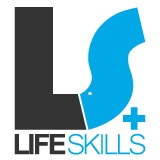 PRIVATE & CONFIDENTIALPRIVATE & CONFIDENTIALPRIVATE & CONFIDENTIALPRIVATE & CONFIDENTIALReturn this form to: Viv Schwebel by email to ceo@lifeskillsplus.com.auReturn this form to: Viv Schwebel by email to ceo@lifeskillsplus.com.auReturn this form to: Viv Schwebel by email to ceo@lifeskillsplus.com.auRef. no:Position applied for: Position applied for: Position applied for: Position applied for: Surname: Given name(s): Given name(s): Title:Address:Address:Address:Address:State:State:State:State:Postcode: Postcode: Postcode: Postcode: Telephone number (landline):Telephone number (landline):Telephone number (landline):Telephone number (landline):Telephone number (mobile): Telephone number (mobile): Telephone number (mobile): Telephone number (mobile): Email address: Email address: Email address: Email address: Current driving licence?Current driving licence?YesNoDetails of licence:Details of licence:Conditions:Conditions:Licence class:Licence class:Expiry date:      /       /Expiry date:      /       /Are there any restrictions on you taking 
up employment in Australia? 
(If yes, please provide details)Are there any restrictions on you taking 
up employment in Australia? 
(If yes, please provide details)YesNoEducation historyEducation historyEducation historyEducation historySchools:Schools:Qualifications gained:Qualifications gained:Colleges/universities:Colleges/universities:Qualifications gained:Qualifications gained:Other training:Other training:Qualifications gained:Qualifications gained:Employment history
(Please complete in full your most recent employment first and use a separate sheet if necessary)Employment history
(Please complete in full your most recent employment first and use a separate sheet if necessary)Employment history
(Please complete in full your most recent employment first and use a separate sheet if necessary)Employment history
(Please complete in full your most recent employment first and use a separate sheet if necessary)1.Name of employer:Name of employer:Name of employer:Address of employer:Address of employer:Address of employer:Job title and duties:Job title and duties:Job title and duties:Start salary:Finish salary:Finish salary:Reason for leaving:Reason for leaving:Reason for leaving:Notice required in current role:Notice required in current role:Notice required in current role:2.Name of employer:Name of employer:Name of employer:Address of employer:Address of employer:Address of employer:Job title and duties:Job title and duties:Job title and duties:Start salary:Finish salary:Finish salary:Reason for leaving:Reason for leaving:Reason for leaving:3.Name of employer:Name of employer:Name of employer:Address of employer:Address of employer:Address of employer:Job title and duties:Job title and duties:Job title and duties:Start salary:Finish salary:Finish salary:Reason for leaving:Reason for leaving:Reason for leaving:4.Name of employer:Name of employer:Name of employer:Address of employer:Address of employer:Address of employer:Job title and duties:Job title and duties:Job title and duties:Start salary:Finish salary:Finish salary:Reason for leaving:Reason for leaving:Reason for leaving:Current membership of professional bodiesCurrent membership of professional bodiesCurrent membership of professional bodiesCurrent membership of professional bodiesPlease note any professional bodies you are a member of or are registered with.Please note any professional bodies you are a member of or are registered with.Please note any professional bodies you are a member of or are registered with.Please note any professional bodies you are a member of or are registered with.Other employmentOther employmentOther employmentOther employmentPlease note any other employment you would continue with if you were to be successful in obtaining this position.Please note any other employment you would continue with if you were to be successful in obtaining this position.Please note any other employment you would continue with if you were to be successful in obtaining this position.Please note any other employment you would continue with if you were to be successful in obtaining this position.ReferencesReferencesReferencesReferencesPlease note the names and addresses of two persons from whom we may obtain both character and work experience references.Please note the names and addresses of two persons from whom we may obtain both character and work experience references.Please note the names and addresses of two persons from whom we may obtain both character and work experience references.Please note the names and addresses of two persons from whom we may obtain both character and work experience references.1.Name and phone: Name and phone: Name and phone: Address:Address:Address:Known in the capacity of: Known in the capacity of: Known in the capacity of: (i.e. Manager/Education)(i.e. Manager/Education)(i.e. Manager/Education)2.Name and Phone:Name and Phone:Name and Phone:Address:Address:Address:Known in the capacity of:Known in the capacity of:Known in the capacity of:(i.e. Manager/Education)(i.e. Manager/Education)(i.e. Manager/Education)Criminal recordCriminal recordCriminal recordCriminal recordPlease note any criminal convictions. If none, please state. In certain circumstances employment is dependent upon obtaining a satisfactory National Police Check and/or Working with Children Check.Please note any criminal convictions. If none, please state. In certain circumstances employment is dependent upon obtaining a satisfactory National Police Check and/or Working with Children Check.Please note any criminal convictions. If none, please state. In certain circumstances employment is dependent upon obtaining a satisfactory National Police Check and/or Working with Children Check.Please note any criminal convictions. If none, please state. In certain circumstances employment is dependent upon obtaining a satisfactory National Police Check and/or Working with Children Check.DeclarationDeclarationDeclarationDeclaration(Please read this carefully before signing this application)(Please read this carefully before signing this application)(Please read this carefully before signing this application)(Please read this carefully before signing this application)1. I confirm that the above information is complete and correct and that any false or misleading information will give my employer the right to terminate my employment without notice.I confirm that the above information is complete and correct and that any false or misleading information will give my employer the right to terminate my employment without notice.I confirm that the above information is complete and correct and that any false or misleading information will give my employer the right to terminate my employment without notice.2. I agree that the employer reserves the right to require me to undergo a medical examination. I understand that should the employer require further information and wish to contact my doctor with a view to obtaining a medical report, the employer will inform me of their intention and obtain my permission prior to contacting my doctor. In addition, I agree that this information will be retained on my personnel file during employment and for up to six years thereafter.I agree that the employer reserves the right to require me to undergo a medical examination. I understand that should the employer require further information and wish to contact my doctor with a view to obtaining a medical report, the employer will inform me of their intention and obtain my permission prior to contacting my doctor. In addition, I agree that this information will be retained on my personnel file during employment and for up to six years thereafter.I agree that the employer reserves the right to require me to undergo a medical examination. I understand that should the employer require further information and wish to contact my doctor with a view to obtaining a medical report, the employer will inform me of their intention and obtain my permission prior to contacting my doctor. In addition, I agree that this information will be retained on my personnel file during employment and for up to six years thereafter.3.I agree that should I be successful in this application, I will, if required, apply for a National Police Check and/or Working with Children Check. I understand that should I fail to do so, or should the check not be to the satisfaction of my employer, any offer of employment may be withdrawn, or my employment terminated.I agree that should I be successful in this application, I will, if required, apply for a National Police Check and/or Working with Children Check. I understand that should I fail to do so, or should the check not be to the satisfaction of my employer, any offer of employment may be withdrawn, or my employment terminated.I agree that should I be successful in this application, I will, if required, apply for a National Police Check and/or Working with Children Check. I understand that should I fail to do so, or should the check not be to the satisfaction of my employer, any offer of employment may be withdrawn, or my employment terminated.Signed:Signed:Signed:Date:      /       /